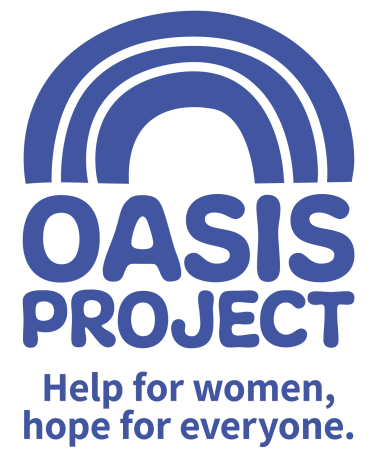 The post is subject to the satisfactory completion of a Disclosure and Barring Service (DBS - formally CRB) check at an enhanced level.  This job description accurately reflects the present position; it may be reviewed and amended but only after a proper period of consultation.Role profile:Role profile:Role title:  Young Women’s Therapist (Volunteer Placement)Reports to: Young Oasis Manager Team: Young OasisSalary:  Unpaid placementHours: 7.5 hours per week (To be worked on a Thursday or a Friday)Hours: 7.5 hours per week (To be worked on a Thursday or a Friday)Contract type: Fixed term placement for 12 months from start dateContract type: Fixed term placement for 12 months from start datePurpose of the role:  The Volunteer Young Women’s Therapist will work young women (age 18-25 years) affected by early trauma. This will involve processing referrals; conducting assessments; delivering individual therapy to a small case-load of young women; liaising with other professional agencies; care planning and review.Purpose of the role:  The Volunteer Young Women’s Therapist will work young women (age 18-25 years) affected by early trauma. This will involve processing referrals; conducting assessments; delivering individual therapy to a small case-load of young women; liaising with other professional agencies; care planning and review.Responsibilities:Deliver 1-1 therapy sessions and help young women affected by early trauma.  Relate to and interact with young people to include identifying young women’s relationship needs and developing and altering relationships to meet changing needs;Support young women to access and use appropriate services and facilities;Promote the rights of, interests and equality for young women and promoting young women’s confidence in the organisation;Establish, sustain and end interactions with young women using appropriate telecommunications;Promote choice, well-being and the protection of all young womenSupport young women who are distressed by identifying which areas of their lives may be causing the distress and identifying ways of dealing with the distress;Contribute to the prevention and management of abusive and aggressive behaviour, including reviewing any incidents that have occurred;Contribute to the protection of young women from harm and abuse including taking action to safeguard young women at risk of abuse; Recognise, report on and respond to factors or suspicions that may cause harm and abuse to young women;Assess and act upon immediate risk of danger to the client including support for the young woman after immediate risk has passed;Support young women to process childhood trauma in order to address issues they may be encountering now, including relationship problems; issues at college, university or in the workplace; social isolationEnable young women affected by early trauma to explore and select options and to put these into practice; and empower young women in this situation to review the effectiveness of their selected options;Work in collaboration with young women to identify their needs and preferences and to access resources, services and support groups and to review how well these meet their needs;Educate young women affected by early trauma about issues such as about substance misuse, health and social well-being;Facilitate group and collaborative learning.Child and Adult SafeguardingBe committed to the safeguarding of children and adults affected by early traumaBe familiar with best safeguarding practice and procedures, making awareness of documentation pathways at Oasis a priority and taking appropriate action as necessaryTo keep up to date with trainingService commitment and accountabilityBe confident at undertaking own administration tasks related to therapyAnalysing, recording and sharing information to help make decisions;Undertake research and analyse this dataUse information to help make critical decisionsPrepare reports for different audiencesValues and EthosDemonstrate commitment to the vision and values of Oasis and understand how your own behaviour and actions impact this Contribute to maintaining a culture of shared ownership and responsibility that supports Oasis in achieving its overall missionUnderstand and commit to equality, diversity and inclusion best practice Be aware of and commit to working in a way that is ‘trauma informed’ and recognise this approach as part of Oasis’ overall commitment to providing gender responsive servicesObserve professional boundaries in relationships with service users, peers and other relevant professionalsComplianceEnsure that Oasis and its services are represented in a professional manner at all timesMeet agreed performance targets and outcomesUse management information and data as appropriateComply at all times with health and safety regulations Ensure risk assessments are completed as appropriateTake personal responsibility for own safetyComply with all relevant policy and procedure, standards and codes of conduct and meet with regulatory requirementsComply with Oasis’ policy and procedure particularly confidentiality and data protection guidanceUse IT and databases to keep records up to date in line with agreed processes Undertake any other reasonable duties as requested by the line managerCommunication and RelationshipsEnsure a collaborative approach is used, ensuring effective communication within a multi-disciplinary team to support young womenContribute to the prevention and management of abusive, aggressive and challenging behaviourWork as an effective member of the teamPromote effective communication for and about young women to include communication about difficult, complex and sensitive issuesSupport young women to communicateParticipate in inter-disciplinary team working to support young womenProblem Solving and analysisDevelop and disseminate information and advice about health and social well beingApply recognised theoretical models to enable individuals and groups to identify and explore concerns relating to their substance misuseContribute proactively to the principle of continuous improvement by making positive suggestions and constructive feedback and helping with the implementation of agreed new ways of workingContinuous DevelopmentReflect on and develop your own practiceMonitor your own performance to ensure it meets expectations and agreed performance targetsMake use of supervision opportunities, ensuring there is two-way dialogueParticipate in training and other development opportunitiesContribute to the development and knowledge of others by sharing your experience and skillsCommitted to continuous professional development as required by UKCP, HPCPERSON SPECIFICATIONEssential or DesirableA relevant diploma or similar qualification in psychotherapy at Masters degree level or working towardsEssentialRegistration with appropriate professional body e.g. UKCP, BACP, HPCEssentialMinimum of 1 years’ experience of working with young peopleDesirableKnowledge of issues facing young women who have experienced early traumaEssentialKnowledge and experience of safeguarding procedures and responsibilities, confidentiality procedures and data protection guidelinesEssentialProven verbal and written communication skills with excellent IT skills and database inputtingEssentialExperience of working in partnership with other agenciesDesirableAbility to work effectively as part of a team as well as on own initiative EssentialResilient attitude and ability to work in a way that is reflective, adaptable and non-judgmental and adheres to professional boundaries at all timesEssentialExperience of managing a caseload of clients in line with agreed processesDesirable